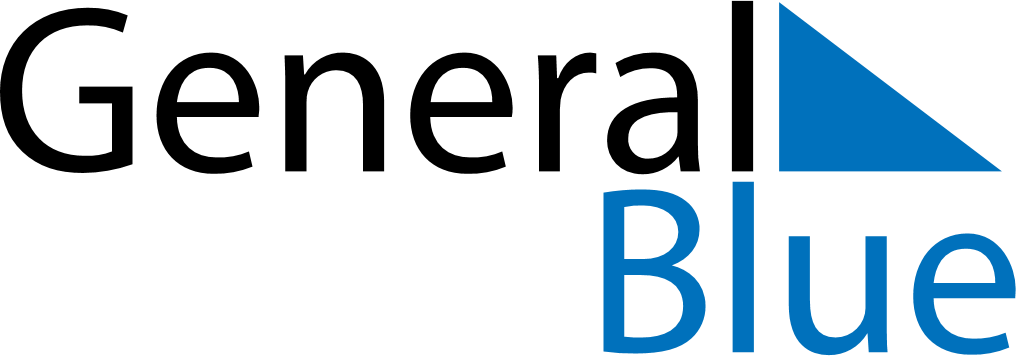 March 2027March 2027March 2027South KoreaSouth KoreaMondayTuesdayWednesdayThursdayFridaySaturdaySunday1234567Independence Movement Day8910111213141516171819202122232425262728293031